VSTUPNÍ ČÁSTNázev komplexní úlohy/projektuCena a její využití v marketingové praxiKód úlohy63-u-4/AC04Využitelnost komplexní úlohyKategorie dosaženého vzděláníM (EQF úroveň 4)Skupiny oborů63 - Ekonomika a administrativaVazba na vzdělávací modul(y)Cena a její využití v marketingové praxiŠkolaStřední škola Klíč - SPoSŠ, Pražská, Česká LípaKlíčové kompetenceKompetence k řešení problémů, Komunikativní kompetenceDatum vytvoření05. 06. 2019 15:35Délka/časová náročnost - Odborné vzdělávání8Délka/časová náročnost - Všeobecné vzděláváníPoznámka k délce úlohyRočník(y)3. ročníkŘešení úlohyindividuálníCharakteristika/anotaceKomplexní úloha si klade za cíl pomocí prezentace, dílčích úkolů a samostatné práce naučit žáky komplexně popsat cenu, stanovit cíle při stanovení ceny, orientovat se v problematice cenové strategie a cenových triků a v neposlední řadě naučit žáky používat metody stanovení ceny. Žák pracuje se získanými teoretickými znalostmi a praktickými dovednostmi z modulu „Cena.“ Komplexní úloha je rozdělena do dílčích částí, které jsou uvedeny ve formulářích komplexní úlohy. Zadání jsou uvedeny v jednotlivých přílohách.JÁDRO ÚLOHYOčekávané výsledky učeníŽák:orientuje se v cenových strategiích a tricíchdiskutuje o vhodném výběru metody stanovení ceny pro konkrétní výrobekpopíše cíle při stanovování cenyvysvětlí problematiku cenySpecifikace hlavních učebních činností žáků/aktivit projektu vč. doporučeného časového rozvrhuorientuje se v cenových strategiích a tricíchvyjmenuje cenové strategiedefinuje strategii skimmingdefinuje strategii pronikánívysvětlí význam cenových triků pro vzbuzení zájmu o výrobek u zákazníkavyjmenuje jednotlivé příklady cenových trikůrozlišuje psychologii ceny a cenové trikyDoporučený časový rozvrh činí 2 vyučovací hodiny.diskutuje o vhodném výběru metody stanovení ceny pro konkrétní výrobeksprávně interpetuje získané znalosti o kritickém bodě (mez rentability)charakterizuje a vysvětlí jednotlivé metody stanovení ceny včetně použití v praxi a danou problematiku konzultuje s učitelemDoporučený časový rozvrh činí 3 vyučovací hodiny.popíše cíle při stanovování cenyzpracuje nejčastější cíle při stanovování cenyrozčlení výrobky podle délky spotřebyvysvětlí hodnotu výrobku vnímanou zákazníkemDoporučený časový rozvrh činí 2 vyučovací hodiny.vysvětlí problematiku cenyvysvětlí pojem cenasestaví graf tržní rovnováhy a přijatelné cenyvysvětlí bod, ve kterém se střetává nabídka s poptávkoucharakterizuje interní a externí faktory ovlivňující cenuDoporučený časový rozvrh činí 1 vyučovací hodinu.Metodická doporučeníKomplexní úloha může být využita v teoretické výuce i v odborném výcviku uvedených oborů vzdělání a je rozdělena do dílčích částí.1. dílčí část – prezentace „A  – teoretický základ“prezentace zahrnuje komplexně problematiku cenyžáci se zapojují a opakují si teoretické poznatky získané v modulu „Cena“učitel doplňuje jednotlivé pojmy příkladem z praxežáci si zapisují poznámky do tištěné podoby prezentace  2. dílčí část – prezentace „B – cvičení“prezentace vychází z „prezentace – teoretický základ“ a slouží k prohloubení a procvičení znalostí z oblasti cenyučitel vede žáky formou diskuse k doplnění požadovaných úkolůžáci se aktivně zapojují a opakují si získané teoretické poznatkyžák konkrétní odpovědi obhájí před učitelem a třídouučitel zkontroluje správnost jeho výsledků3. dílčí část - pracovní listypracovní listy slouží k opakování, procvičování a k aplikaci získaných poznatků do praxeučitel vede žáky k samostatnému vypracování různých forem úkolůžáci vyhledávají potřebné informace v prezentaci, na internetuučitel vysvětlí úskalí jednotlivých metod při stanovování cenyučitel dohlíží na průběh činnosti a konzultuje se žáky jejich chybyučitel zkontroluje správnost výsledků4. dílčí část – kreativní tvorbakreativní shrnutí probraného učivaučitel seznámí žáky s technikou vytvoření myšlenkové mapy, scrapbooku a lapbookumyšlenková mapa slouží ke grafickému uspořádání klíčových slov, doplněné obrázky vyznačující vzájemné vztahy a souvislostilapbook slouží k ucelení souboru informací, zajímavostí a aktivit na dané témascrapbook slouží k zpracování textů a obrázků do jedné ucelené podobyZpůsob realizaceTeoretická, průřezová, praktickáVýuka se realizuje v odborné učebněPomůckyTechnické vybavení:počítač nebo tablet pro učitele a žákaInternet, MS Word, PowerPointdataprojektorplátno na promítánítabule, fix, křídatiskárnaUčební pomůcky učitele:prezentace  „A – teoretický základ“ v elektronické i tištěné verzi – počet odpovídá počtu žáků ve tříděprezentace „B – cvičení“ v elektronické i tištěné verzi – počet odpovídá počtu žáků ve tříděpracovní listy pro žáka – počet odpovídá počtu žáků ve třídě + dvě pare rezervní vyhotoveníprázdné papíry o velikosti A4 nebo A3Učební pomůcky žáka:učební dokumenty k dané problematicepsací potřebynůžkypastelky, fixy, nůžkyVÝSTUPNÍ ČÁSTPopis a kvantifikace všech plánovaných výstupů1. dílčí částnení žádný písemný výstup, žáci sledují prezentaci a výklad učitelepracují s tištěnou verzí prezentace a zapisují si poznámky2. dílčí částnení žádný písemný výstup, žáci diskutují s učitelem na zadané téma3. dílčí částpracovní listy – doplnění textu, grafů, obrázků a tabulek4. dílčí částscrapbook, lapbook a myšlenková mapa – kreativní shrnutí probraného učivaKritéria hodnocení1. dílčí částpředpokládá se spolupráce učitele a žáka;posuzuje se věcná správnost výkladu pojmů, způsoby formulace a aktivita žáka;dílčí část se nehodnotí2. dílčí částpředpokládá se spolupráce učitele a žáka;hodnotí se věcná správnost, správná aplikace teoretických poznatků do praktických příkladů;samostatnost při volbě správné odpovědi3. dílčí částhodnotí se věcná správnost doplnění textu, grafů, obrázků a tabulek;samostatnost při práci na pracovních listechprezentace výsledků před učitelem a třídouúprava vypracování pracovního listucelkový počet bodů za pracovní listy 60 bodů, uspěl při dosažení celkem 30 bodů. 
	pracovní list číslo 1 – celkem 20 bodůpracovní list číslo 2 – celkem 20 bodůpracovní list číslo 3  - celkem 20 bodů4. dílčí částučitel poskytne prostor na vytvoření lapbooku, scrapbooku nebo myšlenkové mapy – žák si vybere minimálně jednu z nichvybranou aktivitu dopracuje domaučitel hodnotí pouze faktickou správnost a dodržení zásad pro tvořeníDoporučená literaturaMOUDRÝ, Marek. Základy marketingu. 1. vydání. Computer Media s.r.o., 2008. ISBN 978-80-7402-002-5.PoznámkyObsahové upřesněníOV RVP - Odborné vzdělávání ve vztahu k RVPPřílohyprezentace_cviceni_cena.pptxpracovni-listy_cena.docxmyslenkova-mapa_cena.pdflapbook_marketingovy-mix_01_mat-1.jpgprezentace_teorie_cena.pptxMateriál vznikl v rámci projektu Modernizace odborného vzdělávání (MOV), který byl spolufinancován z Evropských strukturálních a investičních fondů a jehož realizaci zajišťoval Národní pedagogický institut České republiky. Autorem materiálu a všech jeho částí, není-li uvedeno jinak, je Martina Matoušková. Creative Commons CC BY SA 4.0 – Uveďte původ – Zachovejte licenci 4.0 Mezinárodní.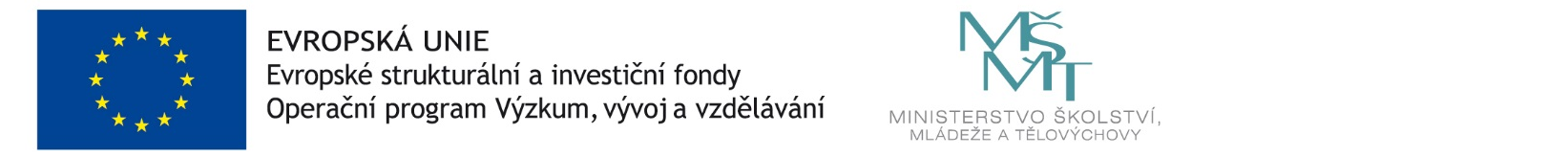 